Федеральное государственное бюджетное образовательное учреждениевысшего образования«Нижегородский государственный педагогический университет имени Козьмы Минина»(Мининский университет)Факультет гуманитарных наук 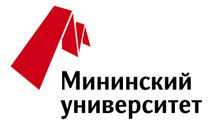 Кафедра иноязычной профессиональной коммуникацииКафедра теории и практики иностранных языков и лингводидактики603950, г.Нижний Новгород, ул. Ульянова, 1Тел: (831) 262-20-53    №296 / №193e-mail: belova_katerina@inbox.ruсайт: http://www.mininuniver.ruПЕРВОЕ ИНФОРМАЦИОННОЕ ПИСЬМО – приглашениеМеждународная научно-практическая конференция«Научная дискуссия: вопросы филологии и методики преподавания иностранных языков» 12 апреля 2017 г.УВАЖАЕМЫЕ КОЛЛЕГИ!Приглашаем Вас принять участие в международной научно-практической конференции «Научная дискуссия: вопросы филологии и методики преподавания иностранных языков», посвященной обсуждению широкого спектра лингвистических и методических проблем подготовки учителя иностранного языка к профессиональной деятельности. Проблемы для обсуждения:Проблемы межкультурной коммуникации.Современные лингвистические теории в практике преподавания иностранных языков.Языковая картина мира писателя.Общетеоретические проблемы современной лингвистики.Формирование профессиональной компетенции при подготовке учителя иностранного языка.Подготовка учителя иностранного языка в педагогическом вузе.Современные технологии обучения иностранным языкам. Психолого-педагогические основы языкового образования.Культурологические аспекты преподавания иностранного языка.Цели, содержание, организация и результативность обучения иностранным языкам в неязыковом вузе.Проблемы преподавания иностранного языка в сфере профессиональной коммуникации.Инновационные формы организации языкового образования в вузе.Проблема преемственности  школы и вуза в иноязычном образовании.Дистанционные формы лингвистической подготовки.Председатель организационного комитета  Белова Екатерина Евгеньевна, кандидат филологических наук, доцент кафедры теории и практики иностранных языков и лингводидактики, НГПУ им.К.Минина Состав организационного комитета Еремеева Оксана Владимировна, кандидат педагогических наук, доцент, заведующий кафедрой романо-германской филологии, Приднестровский государственный университет им. Т.Г.Шевченко, г. Тирасполь, ПриднестровьеЛампль Эдит, доктор филологии, Венский университет, г. Вена, АвстрияЧавич-Подгорник Нивес Анна, MA, профессор, Венский университет, г. Вена, АвстрияШамов Александр Николаевич, доктор педагогических наук, профессор кафедры теории и практики иностранных языков и лингводидактики, НГПУ им. К. МининаКоролева Елена Владимировна, кандидат психологических наук, доцент кафедры теории и практики иностранных языков и лингводидактики, НГПУ им. К. МининаКручинина Галина Александровна, кандидат педагогических наук, доцент кафедры теории и практики иностранных языков и лингводидактики, НГПУ им. К. МининаМинеева Ольга Александровна, кандидат педагогических наук, доцент кафедры иноязычной профессиональной коммуникации, НГПУ им.К.МининаОладышкина Анастасия Алексеевна, кандидат филологических наук, доцент кафедры иноязычной профессиональной коммуникации, НГПУ им.К.МининаОрлова Ольга Алексеевна, кандидат филологических наук, доцент, заведующий кафедрой иноязычной профессиональной коммуникации, НГПУ им.К.МининаУсловия участия в конференции:Для участия в работе конференции до 5 апреля 2017 г. необходимо представить в адрес оргкомитета заявку, текст доклада в электронном виде, подтверждение оплаты оргвзноса. Оргвзнос, включающий стоимость публикации и сборника материалов конференции, в размере 200 рублей за 1 страницу текста подтверждается сканкопией платежного документа.Для участия в конференции необходимо предоставить:тезисы доклада,регистрационную форму участника,сведения об уплате регистрационных взносов.По материалам конференция будет издан сборник. Сборнику материалов конференции присваивается международный индекс ISBN, производится рассылка сборника в Российскую книжную палату и крупнейшие библиотеки России. Участникам конференции будет осуществлена рассылка сборника материалов в электронном виде. Сборник будет размещен в ресурсах научной электронной библиотеки (база данных РИНЦ). Для размещения статьи в ресурсах научной электронной библиотеки необходимо  представить ключевые слова (не более 10) и аннотацию на русском и английском языке (до 600 п. зн.). Требования к оформлению тезисовТекст представляется в формате Word for Windows 97-2003 шрифтом Times New Roman, кегль 14. Межстрочный интервал - полуторный; все поля – . Абзацный отступ . Выравнивание по ширине. Инициалы и Фамилия автора(ов), ниже полное название организации, город печатаются строчными буквами полужирным курсивом, выравнивание по правому краю. Название статьи по центру прописными буквами полужирным шрифтом. После отступа в один интервал следует текст. Ссылки и список литературы - по алфавиту. Библиографическое описание предоставлять согласно ГОСТ 7.1 – 2003; ГОСТ Р 7.0.12 – 2011. В имени файла указывается фамилия и инициалы первого автора. Материалы, оформленные с нарушением требований, к публикации приниматься не будут.Образец оформления статьиИ.О.ФамилияНазвание учебного заведения, г.ГородНАЗВАНИЕ СТАТЬИАннотация:  … текст…Abstract: … text…Ключевые слова: … текст…Key words: … text…Текст статьи [5, с. 11] …Список литературы Регистрационная форма участника:Сведения об уплате регистрационных взносов:С УВАЖЕНИЕМ, ОРГАНИЗАЦИОННЫЙ КОМИТЕТ КОНФЕРЕНЦИИФамилия – русский языкИмя Отчество (полностью)  – русский языкФамилия – английский языкИмя Отчество (полностью)  –  английский языкМесто работы/учебы (полностью, без сокращений) – русский языкМесто работы/учебы – английский языкЕ-mailУченая степень, звание, должность (полностью) – русский языкSPIN код (при его наличии статья сразу будет привязана к авторскому профилю  в РИНЦ )Название статьи – русский языкНазвание статьи – английский языкАннотация – русский языкАннотация – английский языкУДККлючевые слова – русский языкКлючевые слова – английский языкСписок литературы – русский языкФинансирование (если есть)Форма участия (заочная/очная)Почтовый адрес с индексомКонтактный телефонФедеральное государственное бюджетное образовательное учреждение высшего профессионального образования Нижегородский государственный педагогический университет имени Козьмы МининаР/сч №40501810522022000002 в УФК по Нижегородской области в ГРКЦ ГУ Банка России по Нижегородской обл., БИК-042202001, ОКПО-02079342, ОКОНХ-92110ИНН 5260001277, КПП 526001001, л/с 20326Х28320.ОКТМО 22701000     ОГРН 10252003037420 КБК 00000000000000000130Получатель: УФК по Нижегородской области (НГПУ им. К. Минина л/с 20326Х28320)ИЗВЕЩЕНИЕИНН 5260001277 КПП 526001001 УФК по Нижегородской области (НГПУ им. К. Минина л/с 20326Х28320)ИНН 5260001277 КПП 526001001 УФК по Нижегородской области (НГПУ им. К. Минина л/с 20326Х28320)ИНН 5260001277 КПП 526001001 УФК по Нижегородской области (НГПУ им. К. Минина л/с 20326Х28320)ИНН 5260001277 КПП 526001001 УФК по Нижегородской области (НГПУ им. К. Минина л/с 20326Х28320)Получатель платежаПолучатель платежаПолучатель платежаПолучатель платежаР/с 40501810522022000002 в ГРКЦ ГУ Банка России по Нижегородской области г. Нижний Новгород БИК 042202001Р/с 40501810522022000002 в ГРКЦ ГУ Банка России по Нижегородской области г. Нижний Новгород БИК 042202001Р/с 40501810522022000002 в ГРКЦ ГУ Банка России по Нижегородской области г. Нижний Новгород БИК 042202001Р/с 40501810522022000002 в ГРКЦ ГУ Банка России по Нижегородской области г. Нижний Новгород БИК 042202001КБК 000000000000000000130   ОКАТО 22401000000     ОГРН 1025203037420 ОКПО 02079342    ОКОНХ 92110        ОКТМО22701000КБК 000000000000000000130   ОКАТО 22401000000     ОГРН 1025203037420 ОКПО 02079342    ОКОНХ 92110        ОКТМО22701000КБК 000000000000000000130   ОКАТО 22401000000     ОГРН 1025203037420 ОКПО 02079342    ОКОНХ 92110        ОКТМО22701000КБК 000000000000000000130   ОКАТО 22401000000     ОГРН 1025203037420 ОКПО 02079342    ОКОНХ 92110        ОКТМО22701000Ф.И.О. плательщикаФ.И.О. плательщикаФ.И.О. плательщикаФ.И.О. плательщикаВид платежа: Оргвзнос. «Научная дискуссия: вопросы филологии и методики преподавания иностранных языков»Вид платежа: Оргвзнос. «Научная дискуссия: вопросы филологии и методики преподавания иностранных языков»Вид платежа: Оргвзнос. «Научная дискуссия: вопросы филологии и методики преподавания иностранных языков»Вид платежа: Оргвзнос. «Научная дискуссия: вопросы филологии и методики преподавания иностранных языков»  Дата  Дата  суммаКассир(подпись лица, вносящего деньги)(подпись лица, вносящего деньги)(подпись лица, вносящего деньги)(подпись лица, вносящего деньги)КВИТАНЦИЯИНН 5260001277 КПП 526001001 УФК по Нижегородской области (НГПУ им. К. Минина л/с 20326Х28320)ИНН 5260001277 КПП 526001001 УФК по Нижегородской области (НГПУ им. К. Минина л/с 20326Х28320)ИНН 5260001277 КПП 526001001 УФК по Нижегородской области (НГПУ им. К. Минина л/с 20326Х28320)ИНН 5260001277 КПП 526001001 УФК по Нижегородской области (НГПУ им. К. Минина л/с 20326Х28320)Получатель платежаПолучатель платежаПолучатель платежаПолучатель платежаР/с 40501810522022000002 в ГРКЦ ГУ Банка России по Нижегородской области г. Нижний Новгород БИК 042202001Р/с 40501810522022000002 в ГРКЦ ГУ Банка России по Нижегородской области г. Нижний Новгород БИК 042202001Р/с 40501810522022000002 в ГРКЦ ГУ Банка России по Нижегородской области г. Нижний Новгород БИК 042202001Р/с 40501810522022000002 в ГРКЦ ГУ Банка России по Нижегородской области г. Нижний Новгород БИК 042202001КБК 000000000000000000130   ОКАТО 22401000000     ОГРН 1025203037420 ОКПО 02079342    ОКОНХ 92110        ОКТМО22701000КБК 000000000000000000130   ОКАТО 22401000000     ОГРН 1025203037420 ОКПО 02079342    ОКОНХ 92110        ОКТМО22701000КБК 000000000000000000130   ОКАТО 22401000000     ОГРН 1025203037420 ОКПО 02079342    ОКОНХ 92110        ОКТМО22701000КБК 000000000000000000130   ОКАТО 22401000000     ОГРН 1025203037420 ОКПО 02079342    ОКОНХ 92110        ОКТМО22701000Ф.И.О. плательщикаФ.И.О. плательщикаФ.И.О. плательщикаФ.И.О. плательщикаВид платежа: Оргвзнос. «Научная дискуссия: вопросы филологии и методики преподавания иностранных языков»Вид платежа: Оргвзнос. «Научная дискуссия: вопросы филологии и методики преподавания иностранных языков»Вид платежа: Оргвзнос. «Научная дискуссия: вопросы филологии и методики преподавания иностранных языков»Вид платежа: Оргвзнос. «Научная дискуссия: вопросы филологии и методики преподавания иностранных языков» Дата  сумма  суммаКассир(подпись лица, вносящего деньги)(подпись лица, вносящего деньги)(подпись лица, вносящего деньги)(подпись лица, вносящего деньги)Оборотная сторонаС условиями приема указанной в платежном документе суммы, в т.чс суммой взимаемой платы за услуги банка, ознакомлен и согласен«     »                     201__ г.                        подпись плательщикаИнформация о плательщике:Ф.И.О., адрес плательщика________________________________________________________________________________________________________________________________________________________________________________________________________________Оборотная сторонаС условиями приема указанной в платежном документе суммы, в т.чс суммой взимаемой платы за услуги банка, ознакомлен и согласен«     »                     201__ г.                        подпись плательщикаИнформация о плательщике:Ф.И.О., адрес плательщика________________________________________________________________________________________________________________________________________________________________________________________________________________